АВТОБУСНЫЕ ЭКСКУРСИИ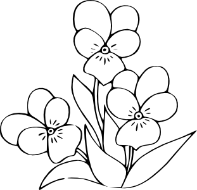 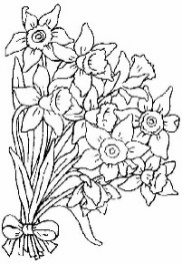 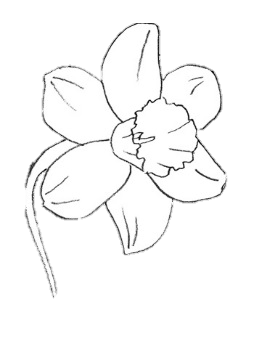 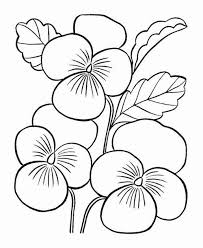 1 – 18 марта 2018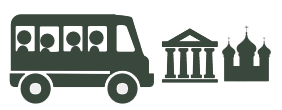 Продолжительность автобусных экскурсий: 3 часа
Бронирование: +7 905 290 86 86; info@visitnovgorod.ruДатаВремяОписаниеСтоимость2 марта (Пт)12:00– обзорная экскурсия по городу с посещением Музея народного деревянного зодчества «Витославлицы» и Юрьева монастыряПолный – 610 руб., льготный – 390 руб., дошкольники – 250 руб.3 марта (Сб)11:00– обзорная экскурсия по городу с посещением Музея народного деревянного зодчества «Витославлицы» и Юрьева монастыряПолный – 610 руб., льготный – 390 руб., дошкольники – 250 руб.3 марта (Сб)15:00– обзорная экскурсия по городу с посещением Никольского собора XII в. и Николо-Вяжúщского монастыряПолный – 610 руб., льготный – 390 руб., дошкольники – 250 руб.4 марта(Вс)11:00– обзорная экскурсия по городу с посещением Музея народного деревянного зодчества «Витославлицы» и Юрьева монастыряПолный – 610 руб., льготный – 390 руб., дошкольники – 250 руб.4 марта(Вс)15:00– обзорная экскурсия по городу с посещением Знаменского собора XVII в. и Ху́тынского монастыряПолный – 610 руб., льготный – 390 руб., дошкольники – 250 руб.6 марта (Вт)12:00– обзорная экскурсия по городу с посещением Музея народного деревянного зодчества «Витославлицы» и Юрьева монастыряПолный – 610 руб., льготный – 390 руб., дошкольники – 250 руб.8 марта(Чт)8:00– экскурсионная поездка в г. Валдай — Жемчужину Новгородского края с посещением музейного колокольного центра, национального парка «Валдайский», Иверского монастыряОрганизатор тура: туристическое агентство «Стиф»Взрослые –1150 руб., Дети до 16 лет – 1100 руб.8 марта(Чт)11:00– обзорная экскурсия по городу с посещением Никольского собора XII в. и Николо-Вяжúщского монастыряПолный – 610 руб., льготный – 390 руб., дошкольники – 250 руб.8 марта(Чт)15:00– обзорная экскурсия по городу с посещением Музея народного деревянного зодчества «Витославлицы» и Юрьева монастыряПолный – 610 руб., льготный – 390 руб., дошкольники – 250 руб.9 марта(Пт)10:00– экскурсия в г. Старая Русса с посещением Дома-музея Ф.М. Достоевского и Старорусского краеведческого музеяБронирование: +7 (816 2) 90 93 92, +7 921 730 93 92Полный – 1100 руб., льготный – 880 руб., дошкольники – 740 руб.9 марта(Пт)11:00– обзорная экскурсия по городу с посещением ц. Рождества Богородицы XIII в. Перынского скита и Юрьева монастыряПолный – 610 руб., льготный – 390 руб., дошкольники – 250 руб.9 марта(Пт)11:00– автобусная экскурсия «Сказания и тайны Новгородской земли» с посещением Перынского скита, Свято-Юрьева и Десятинного монастырейПродолжительность: 2,5 чВзрослые – 520 руб.; пенсионеры – 380 руб., учащиеся – 360 руб.; дети до 7 лет – 170 р.9 марта(Пт)14:00– «Летопись исчезнувших времен» – автобусная экскурсия по живописным местам и легендарным улицам города с дегустацией новгородских напитковВзрослые – 570 руб.; пенсионеры – 390 руб., учащиеся – 370 руб.; дети до 7 лет – 170 р.9 марта(Пт)15:00– обзорная экскурсия по городу с посещением Знаменского собора XVII в. и Ху́тынского монастыряПолный – 610 руб., льготный – 390 руб., дошкольники – 250 руб.10 марта(Сб)8:00– экскурсионная поездка в г. Старая Русса с посещением дома-музея Ф. М. Достоевского, «Усадьбы средневекового рушанина», парка-курорта Организатор тура: туристическое агентство «Стиф»Взрослые –1150 руб., Дети до 16 лет – 1100 руб.10 марта(Сб)10:00– экскурсия в г. Валдай с посещением Музейного колокольного центра и Иверского монастыряБронирование: +7 (816 2) 90 93 92, +7 921 730 93 92Полный – 1200 руб., льготный – 1000 руб., дошкольники – 930 руб.10 марта(Сб)11:00– обзорная экскурсия по городу с посещением Музея народного деревянного зодчества «Витославлицы» и Юрьева монастыряПолный – 610 руб., льготный – 390 руб., дошкольники – 250 руб.10 марта(Сб)11:00– автобусная экскурсия «Сказания и тайны Новгородской земли» с посещением Перынского скита, Свято-Юрьева и Десятинного монастырейПродолжительность: 2,5 чВзрослые – 520 руб.; пенсионеры – 380 руб., учащиеся – 360 руб.; дети до 7 лет – 170 р.10 марта(Сб)14:00– «Летопись исчезнувших времен» – автобусная экскурсия по живописным местам и легендарным улицам города с дегустацией новгородских напитковВзрослые – 570 руб.; пенсионеры – 390 руб., учащиеся – 370 руб.; дети до 7 лет – 170 р.10 марта(Сб)15:00– обзорная экскурсия по городу с посещением собора Рождества Богородицы Антониева монастыря XII в. и Николо-Вяжúщского монастыряПолный – 610 руб., льготный – 390 руб., дошкольники – 250 руб.11 марта(Вс)9:00– экскурсия «Вернисаж в Старой Руссе» с посещением дома-музея Ф. М. Достоевского, «Усадьбы средневекового рушанина», парка-курортаОрганизатор тура: туристическое агентство «Волхва»Взрослые –1200 руб., Дети до 16 лет – 1150 руб.11 марта(Вс)9:00– экскурсия «В краю Святых озер. Валдай» с посещением музея колоколов и Иверского монастыряОрганизатор тура: туристическое агентство «Волхва»Взрослые –1200 руб., Дети до 16 лет – 1150 руб.11 марта (Вс)11:00– обзорная экскурсия по городу с посещением Музея народного деревянного зодчества «Витославлицы» и Юрьева монастыряПолный – 610 руб., льготный – 390 руб., дошкольники – 250 руб.11 марта (Вс)15:00– обзорная экскурсия по городу с посещением ц. Фёдора Стратилата на Ручью XIV в. и Ху́тынского монастыряПолный – 610 руб., льготный – 390 руб., дошкольники – 250 руб.13 марта (Вт)12:00– обзорная экскурсия по городу с посещением ц. Рождества Богородицы XIII в. Перынского скита и Юрьева монастыряПолный – 610 руб., льготный – 390 руб., дошкольники – 250 руб.16 марта(Пт)12:00– обзорная экскурсия по городу с посещением ц. Спаса Преображения на Ильине улице XIV в.и Ху́тынского монастыряПолный – 610 руб., льготный – 390 руб., дошкольники – 250 руб.17 марта(Сб)11:00– обзорная экскурсия по городу с посещением ц. Рождества Богородицы XIII в. Перынского скита и Юрьева монастыряПолный – 610 руб., льготный – 390 руб., дошкольники – 250 руб.17 марта(Сб)15:00– обзорная экскурсия по городу с посещением ц. Симеона Богоприимца XV в. и Николо-Вяжúщского монастыряПолный – 610 руб., льготный – 390 руб., дошкольники – 250 руб.18 марта(Вс)11:00– обзорная экскурсия по городу с посещением собора Рождества Богородицы Антониева монастыря XII в. и Ху́тынского монастыряПолный – 610 руб., льготный – 390 руб., дошкольники – 250 руб.18 марта(Вс)15:00– обзорная экскурсия по городу с посещением ц. Рождества Богородицы XIII в. Перынского скита и Юрьева монастыряПолный – 610 руб., льготный – 390 руб., дошкольники – 250 руб.